ΠΑΡΑΡΤΗΜΑ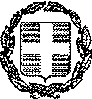 Δήλωση αρνητικού αποτελέσματος COVID-19 για κατατακτήριες εξετάσειςΣτοιχεία ΕξεταζόμενουΣτοιχεία ελέγχουΗμερομηνίαΟ – Η ΔηλΌνομα:Επώνυμο:Όνομα Πατρός:Όνομα Μητρός:Ημερομηνία Γέννησης:ΑΔΤ ή άλλο έγγραφο ταυτοποίησης:Ημερομηνία διεξαγωγής:Τύπος Ελέγχου (Self Test, Rapid Test, PCR):Αποτέλεσμα: